提醒的話：1. 請同學詳細填寫，這樣老師較好做統整，學弟妹也較清楚你提供的意見，謝謝！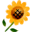 2. 甄選學校、科系請填全名；甄選方式與過程內容書寫不夠請續寫背面。         3. 可直接上輔導處網站https://sites.google.com/a/yphs.tw/yphsc/「甄選入學」區下載本表格，    以電子檔郵寄至yphs316@gmail.com信箱，感謝你！　　　　　              甄選學校甄選學校真理大學真理大學真理大學真理大學甄選學系甄選學系應用日語學系應用日語學系學生學測分數國英數社自總■大學個人申請□科技校院申請入學□軍事校院■大學個人申請□科技校院申請入學□軍事校院■大學個人申請□科技校院申請入學□軍事校院□正取□備取□未錄取□正取□備取□未錄取學測分數137310740■大學個人申請□科技校院申請入學□軍事校院■大學個人申請□科技校院申請入學□軍事校院■大學個人申請□科技校院申請入學□軍事校院□正取□備取□未錄取□正取□備取□未錄取甄選方式與過程■學測佔(    30   %)國文*（ 2  ），英文*（ 1.5 ），數學*（    ），社會*（ 1.5 ），自然*（    ）■面試佔(   60    %)一、形式：（教授：學生）人數=（ 4 ： 1 ），方式：                           二、題目：1、自我介紹。2、平常是透過何種方式接觸日文?3、擔任英日小導遊時是如何和日本人溝通的?4、你覺得學習日文有什麼困難的地方?5、你說你爸爸是任職於日商公司，那他平常在家會和你討論公司的事務嗎?6、我在你的備審資料裡沒看到強烈的就讀動機，可以請你再補充一下嗎?7、你的英文和國文哪個比較好?8、你有甚麼喜歡的日本歌手嗎? 9、你有曾經學過日文嗎? 10、那你從高一選修第二外語後就沒有再學習日文了嗎?■審查資料佔(  10   %)  或  □術科實作佔(     %)  或  □小論文佔(     %)□其他佔(     %)，請註明其他方式，如：面談與認識本系■學測佔(    30   %)國文*（ 2  ），英文*（ 1.5 ），數學*（    ），社會*（ 1.5 ），自然*（    ）■面試佔(   60    %)一、形式：（教授：學生）人數=（ 4 ： 1 ），方式：                           二、題目：1、自我介紹。2、平常是透過何種方式接觸日文?3、擔任英日小導遊時是如何和日本人溝通的?4、你覺得學習日文有什麼困難的地方?5、你說你爸爸是任職於日商公司，那他平常在家會和你討論公司的事務嗎?6、我在你的備審資料裡沒看到強烈的就讀動機，可以請你再補充一下嗎?7、你的英文和國文哪個比較好?8、你有甚麼喜歡的日本歌手嗎? 9、你有曾經學過日文嗎? 10、那你從高一選修第二外語後就沒有再學習日文了嗎?■審查資料佔(  10   %)  或  □術科實作佔(     %)  或  □小論文佔(     %)□其他佔(     %)，請註明其他方式，如：面談與認識本系■學測佔(    30   %)國文*（ 2  ），英文*（ 1.5 ），數學*（    ），社會*（ 1.5 ），自然*（    ）■面試佔(   60    %)一、形式：（教授：學生）人數=（ 4 ： 1 ），方式：                           二、題目：1、自我介紹。2、平常是透過何種方式接觸日文?3、擔任英日小導遊時是如何和日本人溝通的?4、你覺得學習日文有什麼困難的地方?5、你說你爸爸是任職於日商公司，那他平常在家會和你討論公司的事務嗎?6、我在你的備審資料裡沒看到強烈的就讀動機，可以請你再補充一下嗎?7、你的英文和國文哪個比較好?8、你有甚麼喜歡的日本歌手嗎? 9、你有曾經學過日文嗎? 10、那你從高一選修第二外語後就沒有再學習日文了嗎?■審查資料佔(  10   %)  或  □術科實作佔(     %)  或  □小論文佔(     %)□其他佔(     %)，請註明其他方式，如：面談與認識本系■學測佔(    30   %)國文*（ 2  ），英文*（ 1.5 ），數學*（    ），社會*（ 1.5 ），自然*（    ）■面試佔(   60    %)一、形式：（教授：學生）人數=（ 4 ： 1 ），方式：                           二、題目：1、自我介紹。2、平常是透過何種方式接觸日文?3、擔任英日小導遊時是如何和日本人溝通的?4、你覺得學習日文有什麼困難的地方?5、你說你爸爸是任職於日商公司，那他平常在家會和你討論公司的事務嗎?6、我在你的備審資料裡沒看到強烈的就讀動機，可以請你再補充一下嗎?7、你的英文和國文哪個比較好?8、你有甚麼喜歡的日本歌手嗎? 9、你有曾經學過日文嗎? 10、那你從高一選修第二外語後就沒有再學習日文了嗎?■審查資料佔(  10   %)  或  □術科實作佔(     %)  或  □小論文佔(     %)□其他佔(     %)，請註明其他方式，如：面談與認識本系■學測佔(    30   %)國文*（ 2  ），英文*（ 1.5 ），數學*（    ），社會*（ 1.5 ），自然*（    ）■面試佔(   60    %)一、形式：（教授：學生）人數=（ 4 ： 1 ），方式：                           二、題目：1、自我介紹。2、平常是透過何種方式接觸日文?3、擔任英日小導遊時是如何和日本人溝通的?4、你覺得學習日文有什麼困難的地方?5、你說你爸爸是任職於日商公司，那他平常在家會和你討論公司的事務嗎?6、我在你的備審資料裡沒看到強烈的就讀動機，可以請你再補充一下嗎?7、你的英文和國文哪個比較好?8、你有甚麼喜歡的日本歌手嗎? 9、你有曾經學過日文嗎? 10、那你從高一選修第二外語後就沒有再學習日文了嗎?■審查資料佔(  10   %)  或  □術科實作佔(     %)  或  □小論文佔(     %)□其他佔(     %)，請註明其他方式，如：面談與認識本系■學測佔(    30   %)國文*（ 2  ），英文*（ 1.5 ），數學*（    ），社會*（ 1.5 ），自然*（    ）■面試佔(   60    %)一、形式：（教授：學生）人數=（ 4 ： 1 ），方式：                           二、題目：1、自我介紹。2、平常是透過何種方式接觸日文?3、擔任英日小導遊時是如何和日本人溝通的?4、你覺得學習日文有什麼困難的地方?5、你說你爸爸是任職於日商公司，那他平常在家會和你討論公司的事務嗎?6、我在你的備審資料裡沒看到強烈的就讀動機，可以請你再補充一下嗎?7、你的英文和國文哪個比較好?8、你有甚麼喜歡的日本歌手嗎? 9、你有曾經學過日文嗎? 10、那你從高一選修第二外語後就沒有再學習日文了嗎?■審查資料佔(  10   %)  或  □術科實作佔(     %)  或  □小論文佔(     %)□其他佔(     %)，請註明其他方式，如：面談與認識本系■學測佔(    30   %)國文*（ 2  ），英文*（ 1.5 ），數學*（    ），社會*（ 1.5 ），自然*（    ）■面試佔(   60    %)一、形式：（教授：學生）人數=（ 4 ： 1 ），方式：                           二、題目：1、自我介紹。2、平常是透過何種方式接觸日文?3、擔任英日小導遊時是如何和日本人溝通的?4、你覺得學習日文有什麼困難的地方?5、你說你爸爸是任職於日商公司，那他平常在家會和你討論公司的事務嗎?6、我在你的備審資料裡沒看到強烈的就讀動機，可以請你再補充一下嗎?7、你的英文和國文哪個比較好?8、你有甚麼喜歡的日本歌手嗎? 9、你有曾經學過日文嗎? 10、那你從高一選修第二外語後就沒有再學習日文了嗎?■審查資料佔(  10   %)  或  □術科實作佔(     %)  或  □小論文佔(     %)□其他佔(     %)，請註明其他方式，如：面談與認識本系■學測佔(    30   %)國文*（ 2  ），英文*（ 1.5 ），數學*（    ），社會*（ 1.5 ），自然*（    ）■面試佔(   60    %)一、形式：（教授：學生）人數=（ 4 ： 1 ），方式：                           二、題目：1、自我介紹。2、平常是透過何種方式接觸日文?3、擔任英日小導遊時是如何和日本人溝通的?4、你覺得學習日文有什麼困難的地方?5、你說你爸爸是任職於日商公司，那他平常在家會和你討論公司的事務嗎?6、我在你的備審資料裡沒看到強烈的就讀動機，可以請你再補充一下嗎?7、你的英文和國文哪個比較好?8、你有甚麼喜歡的日本歌手嗎? 9、你有曾經學過日文嗎? 10、那你從高一選修第二外語後就沒有再學習日文了嗎?■審查資料佔(  10   %)  或  □術科實作佔(     %)  或  □小論文佔(     %)□其他佔(     %)，請註明其他方式，如：面談與認識本系■學測佔(    30   %)國文*（ 2  ），英文*（ 1.5 ），數學*（    ），社會*（ 1.5 ），自然*（    ）■面試佔(   60    %)一、形式：（教授：學生）人數=（ 4 ： 1 ），方式：                           二、題目：1、自我介紹。2、平常是透過何種方式接觸日文?3、擔任英日小導遊時是如何和日本人溝通的?4、你覺得學習日文有什麼困難的地方?5、你說你爸爸是任職於日商公司，那他平常在家會和你討論公司的事務嗎?6、我在你的備審資料裡沒看到強烈的就讀動機，可以請你再補充一下嗎?7、你的英文和國文哪個比較好?8、你有甚麼喜歡的日本歌手嗎? 9、你有曾經學過日文嗎? 10、那你從高一選修第二外語後就沒有再學習日文了嗎?■審查資料佔(  10   %)  或  □術科實作佔(     %)  或  □小論文佔(     %)□其他佔(     %)，請註明其他方式，如：面談與認識本系■學測佔(    30   %)國文*（ 2  ），英文*（ 1.5 ），數學*（    ），社會*（ 1.5 ），自然*（    ）■面試佔(   60    %)一、形式：（教授：學生）人數=（ 4 ： 1 ），方式：                           二、題目：1、自我介紹。2、平常是透過何種方式接觸日文?3、擔任英日小導遊時是如何和日本人溝通的?4、你覺得學習日文有什麼困難的地方?5、你說你爸爸是任職於日商公司，那他平常在家會和你討論公司的事務嗎?6、我在你的備審資料裡沒看到強烈的就讀動機，可以請你再補充一下嗎?7、你的英文和國文哪個比較好?8、你有甚麼喜歡的日本歌手嗎? 9、你有曾經學過日文嗎? 10、那你從高一選修第二外語後就沒有再學習日文了嗎?■審查資料佔(  10   %)  或  □術科實作佔(     %)  或  □小論文佔(     %)□其他佔(     %)，請註明其他方式，如：面談與認識本系■學測佔(    30   %)國文*（ 2  ），英文*（ 1.5 ），數學*（    ），社會*（ 1.5 ），自然*（    ）■面試佔(   60    %)一、形式：（教授：學生）人數=（ 4 ： 1 ），方式：                           二、題目：1、自我介紹。2、平常是透過何種方式接觸日文?3、擔任英日小導遊時是如何和日本人溝通的?4、你覺得學習日文有什麼困難的地方?5、你說你爸爸是任職於日商公司，那他平常在家會和你討論公司的事務嗎?6、我在你的備審資料裡沒看到強烈的就讀動機，可以請你再補充一下嗎?7、你的英文和國文哪個比較好?8、你有甚麼喜歡的日本歌手嗎? 9、你有曾經學過日文嗎? 10、那你從高一選修第二外語後就沒有再學習日文了嗎?■審查資料佔(  10   %)  或  □術科實作佔(     %)  或  □小論文佔(     %)□其他佔(     %)，請註明其他方式，如：面談與認識本系心得與建議◎審查資料製作建議：如果可以的話盡量要到申請學校的門口拍照，放在封面看起來比較用心，然後申請動機要寫得很明確，且有說服力，不然會被追問，活動紀錄也是能多寫就多寫，教授才有問題可以問你，如果學校有說明會，排除萬難都要到，對製作備審和準備面試很有幫助。◎整體準備方向與建議：既然是面試語文類組就別穿套裝了，太正式會很像要面試財經系，女生穿襯衫加裙子或褲子，鞋子穿娃娃鞋或一班休閒鞋就好，但一定要包住腳且絕對不要穿球鞋。教授人都很好，也沒有太刁鑽的問題，基本上只要有認真準備都能回答，回答的時候盡量多延伸一點，不要只說是或不是就結束問題，記得要有禮貌，還有眼神交流和笑容，如果會緊張就提早到吧。◎審查資料製作建議：如果可以的話盡量要到申請學校的門口拍照，放在封面看起來比較用心，然後申請動機要寫得很明確，且有說服力，不然會被追問，活動紀錄也是能多寫就多寫，教授才有問題可以問你，如果學校有說明會，排除萬難都要到，對製作備審和準備面試很有幫助。◎整體準備方向與建議：既然是面試語文類組就別穿套裝了，太正式會很像要面試財經系，女生穿襯衫加裙子或褲子，鞋子穿娃娃鞋或一班休閒鞋就好，但一定要包住腳且絕對不要穿球鞋。教授人都很好，也沒有太刁鑽的問題，基本上只要有認真準備都能回答，回答的時候盡量多延伸一點，不要只說是或不是就結束問題，記得要有禮貌，還有眼神交流和笑容，如果會緊張就提早到吧。◎審查資料製作建議：如果可以的話盡量要到申請學校的門口拍照，放在封面看起來比較用心，然後申請動機要寫得很明確，且有說服力，不然會被追問，活動紀錄也是能多寫就多寫，教授才有問題可以問你，如果學校有說明會，排除萬難都要到，對製作備審和準備面試很有幫助。◎整體準備方向與建議：既然是面試語文類組就別穿套裝了，太正式會很像要面試財經系，女生穿襯衫加裙子或褲子，鞋子穿娃娃鞋或一班休閒鞋就好，但一定要包住腳且絕對不要穿球鞋。教授人都很好，也沒有太刁鑽的問題，基本上只要有認真準備都能回答，回答的時候盡量多延伸一點，不要只說是或不是就結束問題，記得要有禮貌，還有眼神交流和笑容，如果會緊張就提早到吧。◎審查資料製作建議：如果可以的話盡量要到申請學校的門口拍照，放在封面看起來比較用心，然後申請動機要寫得很明確，且有說服力，不然會被追問，活動紀錄也是能多寫就多寫，教授才有問題可以問你，如果學校有說明會，排除萬難都要到，對製作備審和準備面試很有幫助。◎整體準備方向與建議：既然是面試語文類組就別穿套裝了，太正式會很像要面試財經系，女生穿襯衫加裙子或褲子，鞋子穿娃娃鞋或一班休閒鞋就好，但一定要包住腳且絕對不要穿球鞋。教授人都很好，也沒有太刁鑽的問題，基本上只要有認真準備都能回答，回答的時候盡量多延伸一點，不要只說是或不是就結束問題，記得要有禮貌，還有眼神交流和笑容，如果會緊張就提早到吧。◎審查資料製作建議：如果可以的話盡量要到申請學校的門口拍照，放在封面看起來比較用心，然後申請動機要寫得很明確，且有說服力，不然會被追問，活動紀錄也是能多寫就多寫，教授才有問題可以問你，如果學校有說明會，排除萬難都要到，對製作備審和準備面試很有幫助。◎整體準備方向與建議：既然是面試語文類組就別穿套裝了，太正式會很像要面試財經系，女生穿襯衫加裙子或褲子，鞋子穿娃娃鞋或一班休閒鞋就好，但一定要包住腳且絕對不要穿球鞋。教授人都很好，也沒有太刁鑽的問題，基本上只要有認真準備都能回答，回答的時候盡量多延伸一點，不要只說是或不是就結束問題，記得要有禮貌，還有眼神交流和笑容，如果會緊張就提早到吧。◎審查資料製作建議：如果可以的話盡量要到申請學校的門口拍照，放在封面看起來比較用心，然後申請動機要寫得很明確，且有說服力，不然會被追問，活動紀錄也是能多寫就多寫，教授才有問題可以問你，如果學校有說明會，排除萬難都要到，對製作備審和準備面試很有幫助。◎整體準備方向與建議：既然是面試語文類組就別穿套裝了，太正式會很像要面試財經系，女生穿襯衫加裙子或褲子，鞋子穿娃娃鞋或一班休閒鞋就好，但一定要包住腳且絕對不要穿球鞋。教授人都很好，也沒有太刁鑽的問題，基本上只要有認真準備都能回答，回答的時候盡量多延伸一點，不要只說是或不是就結束問題，記得要有禮貌，還有眼神交流和笑容，如果會緊張就提早到吧。◎審查資料製作建議：如果可以的話盡量要到申請學校的門口拍照，放在封面看起來比較用心，然後申請動機要寫得很明確，且有說服力，不然會被追問，活動紀錄也是能多寫就多寫，教授才有問題可以問你，如果學校有說明會，排除萬難都要到，對製作備審和準備面試很有幫助。◎整體準備方向與建議：既然是面試語文類組就別穿套裝了，太正式會很像要面試財經系，女生穿襯衫加裙子或褲子，鞋子穿娃娃鞋或一班休閒鞋就好，但一定要包住腳且絕對不要穿球鞋。教授人都很好，也沒有太刁鑽的問題，基本上只要有認真準備都能回答，回答的時候盡量多延伸一點，不要只說是或不是就結束問題，記得要有禮貌，還有眼神交流和笑容，如果會緊張就提早到吧。◎審查資料製作建議：如果可以的話盡量要到申請學校的門口拍照，放在封面看起來比較用心，然後申請動機要寫得很明確，且有說服力，不然會被追問，活動紀錄也是能多寫就多寫，教授才有問題可以問你，如果學校有說明會，排除萬難都要到，對製作備審和準備面試很有幫助。◎整體準備方向與建議：既然是面試語文類組就別穿套裝了，太正式會很像要面試財經系，女生穿襯衫加裙子或褲子，鞋子穿娃娃鞋或一班休閒鞋就好，但一定要包住腳且絕對不要穿球鞋。教授人都很好，也沒有太刁鑽的問題，基本上只要有認真準備都能回答，回答的時候盡量多延伸一點，不要只說是或不是就結束問題，記得要有禮貌，還有眼神交流和笑容，如果會緊張就提早到吧。◎審查資料製作建議：如果可以的話盡量要到申請學校的門口拍照，放在封面看起來比較用心，然後申請動機要寫得很明確，且有說服力，不然會被追問，活動紀錄也是能多寫就多寫，教授才有問題可以問你，如果學校有說明會，排除萬難都要到，對製作備審和準備面試很有幫助。◎整體準備方向與建議：既然是面試語文類組就別穿套裝了，太正式會很像要面試財經系，女生穿襯衫加裙子或褲子，鞋子穿娃娃鞋或一班休閒鞋就好，但一定要包住腳且絕對不要穿球鞋。教授人都很好，也沒有太刁鑽的問題，基本上只要有認真準備都能回答，回答的時候盡量多延伸一點，不要只說是或不是就結束問題，記得要有禮貌，還有眼神交流和笑容，如果會緊張就提早到吧。◎審查資料製作建議：如果可以的話盡量要到申請學校的門口拍照，放在封面看起來比較用心，然後申請動機要寫得很明確，且有說服力，不然會被追問，活動紀錄也是能多寫就多寫，教授才有問題可以問你，如果學校有說明會，排除萬難都要到，對製作備審和準備面試很有幫助。◎整體準備方向與建議：既然是面試語文類組就別穿套裝了，太正式會很像要面試財經系，女生穿襯衫加裙子或褲子，鞋子穿娃娃鞋或一班休閒鞋就好，但一定要包住腳且絕對不要穿球鞋。教授人都很好，也沒有太刁鑽的問題，基本上只要有認真準備都能回答，回答的時候盡量多延伸一點，不要只說是或不是就結束問題，記得要有禮貌，還有眼神交流和笑容，如果會緊張就提早到吧。◎審查資料製作建議：如果可以的話盡量要到申請學校的門口拍照，放在封面看起來比較用心，然後申請動機要寫得很明確，且有說服力，不然會被追問，活動紀錄也是能多寫就多寫，教授才有問題可以問你，如果學校有說明會，排除萬難都要到，對製作備審和準備面試很有幫助。◎整體準備方向與建議：既然是面試語文類組就別穿套裝了，太正式會很像要面試財經系，女生穿襯衫加裙子或褲子，鞋子穿娃娃鞋或一班休閒鞋就好，但一定要包住腳且絕對不要穿球鞋。教授人都很好，也沒有太刁鑽的問題，基本上只要有認真準備都能回答，回答的時候盡量多延伸一點，不要只說是或不是就結束問題，記得要有禮貌，還有眼神交流和笑容，如果會緊張就提早到吧。E-mail手機